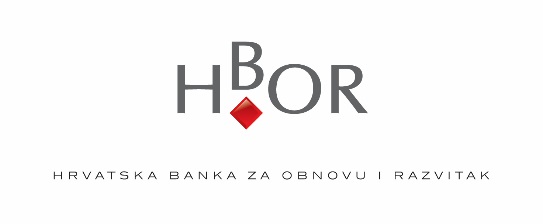 OBRAZAC ZAMOLBE ZA DODJELU SPONZORSTVA  (Datum) x…x…2019.Obrazac popuniti na računalu  - Svojim potpisom potvrđujem da su informacije u ovom Obrascu točne i istinite te da NAZIV ORGANIZACIJE PRIJAVITELJA, KAO NI JA OSOBNO NITI S NAMA POVEZANA DRUŠTVA/ORGANIZACIJE nemamo dospjela neplaćena dugovanja prema HBOR-u niti smo stranke u sudskom postupku koji se vodi s HBOR-om ili ovisnim društvima.Mjesto pečata__________________________        		          				potpis osobe ovlaštene za zastupanje Mjesto i datum:Puni naziv podnositelja prijavePuni naziv podnositelja prijaveAdresa – ulica, broj, poštanski broj i mjestoAdresa – ulica, broj, poštanski broj i mjestoOIB     MBOIB     MBBroj u matičnom registru (sudskom registru, registru udruga, umjetničkih organizacija ili dr.)Broj u matičnom registru (sudskom registru, registru udruga, umjetničkih organizacija ili dr.)Ime, prezime i funkcija osobe ovlaštene za zastupanjeIme, prezime i funkcija osobe ovlaštene za zastupanje       Ime i prezime i funkcija kontakt osobe       Ime i prezime i funkcija kontakt osobeTelefon:Mobitel:E-mail:Web stranica:Kratki opis podnositelja prijave, cilj osnivanja, kratak opis iskustava, postignuća i sposobnosti organizacije – prijavitelja da provede/organizira predloženi događaj/program/projekt, (navedite prijašnje i sadašnje aktivnosti, druge projekte/programe koje organizacija provodi i s kakvim rezultatima)  - maksimalno 10 redakaKratki opis podnositelja prijave, cilj osnivanja, kratak opis iskustava, postignuća i sposobnosti organizacije – prijavitelja da provede/organizira predloženi događaj/program/projekt, (navedite prijašnje i sadašnje aktivnosti, druge projekte/programe koje organizacija provodi i s kakvim rezultatima)  - maksimalno 10 redakaTransakcijski žiro-račun (IBAN) podnositelja prijave i banka u kojoj je otvorenTransakcijski žiro-račun (IBAN) podnositelja prijave i banka u kojoj je otvorenNaziv događaja za koji se traži sponzorstvo i datum i mjesto održavanja ili ukoliko se radi o projektu - naziv programa/projekta za koji se traži sponzorstvo, razdoblje te zemljopisno područje provedbe Naziv događaja za koji se traži sponzorstvo i datum i mjesto održavanja ili ukoliko se radi o projektu - naziv programa/projekta za koji se traži sponzorstvo, razdoblje te zemljopisno područje provedbe Opis događaja/programa/projekta za koji se traži sponzorstvo (najviše 20 redaka)Opis događaja/programa/projekta za koji se traži sponzorstvo (najviše 20 redaka)Ako se radi o projektu/programu navedite strukturu upravljanja, projektni tim, eventualno uključivanje volontera Ako se radi o projektu/programu navedite strukturu upravljanja, projektni tim, eventualno uključivanje volontera Ukupan iznos potreban za organizaciju događaja - provedbu programa/projekta (navesti ili priložiti detaljni troškovnik – po stavkama) Ukupan iznos potreban za organizaciju događaja - provedbu programa/projekta (navesti ili priložiti detaljni troškovnik – po stavkama) Iznos traženog sponzorstva od HBOR-a u kunama (prema kojoj stavci navedenoj u troškovniku)Iznos traženog sponzorstva od HBOR-a u kunama (prema kojoj stavci navedenoj u troškovniku)Iznos koji se traži ili je osiguran iz javnih izvora (tijela državne uprave i/ili jedinice lokalne i područne (regionalne) samouprave, iz fondova Europske unije ili od drugih donatora za organizaciju događaja/ provedbu programa/projekta (navesti ukupne iznose za sve organizacije)  - precizirati u stavkama koji iznosi su već osigurani a  koji su tek zatraženi i čeka se odgovorIznos koji se traži ili je osiguran iz javnih izvora (tijela državne uprave i/ili jedinice lokalne i područne (regionalne) samouprave, iz fondova Europske unije ili od drugih donatora za organizaciju događaja/ provedbu programa/projekta (navesti ukupne iznose za sve organizacije)  - precizirati u stavkama koji iznosi su već osigurani a  koji su tek zatraženi i čeka se odgovorAko se radi o programu/projektu struktura korisnika i na koji način će ih se projektom obuhvatitiAko se radi o programu/projektu struktura korisnika i na koji način će ih se projektom obuhvatitiAko se radi o događaju/skupu koliko sudionika, izlagača, posjetitelja se očekuje, koje institucije su partneri ili su potvrdili podršku projektu te ukratko (najviše 15 redaka) o uspjehu prethodnog događaja/skupa, da li je predviđeno aktivno sudjelovanje predstavnika HBOR-a (održavanje prezentacije, mentorstvo, sudjelovanje na panelu, okruglom stolu, žiriju i sl.,)navedite ili priložite sponzorske pakete s promotivnim uslugama Ako se radi o događaju/skupu koliko sudionika, izlagača, posjetitelja se očekuje, koje institucije su partneri ili su potvrdili podršku projektu te ukratko (najviše 15 redaka) o uspjehu prethodnog događaja/skupa, da li je predviđeno aktivno sudjelovanje predstavnika HBOR-a (održavanje prezentacije, mentorstvo, sudjelovanje na panelu, okruglom stolu, žiriju i sl.,)navedite ili priložite sponzorske pakete s promotivnim uslugama Opis na koji način će se pratiti provedba i vrednovati uspješnost provedbe događaja/programa/projekta (popis aktivnosti i mjerljivi rezultati koji se očekuju po završetku događaja/programa/projekta)Opis na koji način će se pratiti provedba i vrednovati uspješnost provedbe događaja/programa/projekta (popis aktivnosti i mjerljivi rezultati koji se očekuju po završetku događaja/programa/projekta)